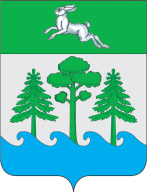 АДМИНИСТРАЦИЯ ГОРОДА КОНАКОВОРАСПОРЯЖЕНИЕ        13 .10.2020 г.                                       г. Конаково                                    № 288О режиме работы администрации города Конаковои подведомственныхучреждений   В соответствии с Постановлением Губернатора Тверской области от 07.10.2020г.  № 147-пг «О внесении изменений в постановление Губернатора Тверской области от 17.03.2020 № 16-пг», Уставом муниципального образования городское поселение город Конаково Конаковского района Тверской области в связи с угрозой распространения и заражения новой коронавирусной инфекцией, принимая во внимание эпидемиологическую обстановку на территории города Конаково Конаковского района Тверской области, Утвердить график приема документов, график выдачи справок и график приема граждан в администрации города Конаково, согласно приложению к настоящему распоряжению.Ввести для сотрудников администрации города Конаково, сотрудников самостоятельных структурных подразделений администрации города Конаково, сотрудников подведомственных учреждений (МБУ «ЦАР» МО городское поселение город Конаково Конаковского района Тверской области, МБУ «Конаковский бор» МО «Городское поселение город Конаково», МБУ «КГЦБС» МО «Городское поселение город Конаково», МБКПУ «КГДК им. Воровского» МО «Городское поселение город Конаково», МУП «Водное хозяйство» МО «Городское поселение город Конаково», МБУ «КХ» МО «Городское поселение город Конаково», МКУ «ЖКХ» МО «Городское поселение город Конаково», МАУ СК «Русские медведи» МО «Городское поселение город Конаково», МБУ «Спортивная школа «Конаковский лед» МО городское поселение город Конаково Конаковского района Тверской области) обязательный масочный режим.Ежедневно осуществлять измерение температуры тела работников при входе в учреждение с применением приборов для измерения температуры тела бесконтактным способом с обязательным отстранением от нахождения на рабочем месте лиц с повышенной температурой тела и (или) признаками инфекционного заболевания. Настоящее распоряжение вступает в силу с момента подписания и распространяет свое действие до 31.12.2020 г., подлежит  размещению на официальном сайте органов местного самоуправления муниципального образования городское поселение город Конаково Конаковского района Тверской области в информационно-телекоммуникационной сети «Интернет».Контроль за исполнением настоящего распоряжения возложить на заместителя Главы администрации города Конаково Владимирову Л.Н.Временно исполняющий полномочияГлавы города Конаково                                                                             Е.В. Бокарев Приложение 1к распоряжению администрации города Конаковоот 13.10. 2020г. № 288 ГРАФИК ПРИЕМА ДОКУМЕНТОВОТДЕЛ ОРГАНИЗАЦИОННО-КАДРОВОЙ СЛУЖБЫ1 этажТелефон для предварительной записи: (8-48242) 3-77-28ГРАФИК ВЫДАЧИ СПРАВОКОТДЕЛ ОРГАНИЗАЦИОННО-КАДРОВОЙ СЛУЖБЫ1 этажТелефон для предварительной записи: (8-48242) 3-77-28ГРАФИК ПРИЕМА ГРАЖДАНОТДЕЛ АРХИТЕКТУРЫ И ГРАДОСТРОИТЕЛЬСТВА2 этаж, каб. № 201Телефон для предварительной записи: (8-48242) 3-72-34ГРАФИК ПРИЕМА ГРАЖДАНОТДЕЛ ПО УПРАВЛЕНИЮ ИМУЩЕСТВОМ И ЗЕМЕЛЬНЫМ ОТНОШЕНИЯМ3 этаж, каб. № 302, 303, 305Телефон для предварительной записи: (8-48242) 3-70-07ГРАФИК ПРИЕМА ГРАЖДАНЖИЛИЩНЫЙ ОТДЕЛ МКУ «ЖКХ» 1 этаж Телефон для предварительной записи: (8-48242) 3-77-28День неделиВремя приемаПонедельник - Пятницас 8.00 до 17.00(обед 13.00 -14.00)День неделиВремя приемаВторникс 8.00 до 13.00Четвергс 14.00 до 17.00День неделиВремя приемаВторникс 8.00 до 13.00Четвергс 14.00 до 17.00   День неделиВремя приемаВторникс 8.00 до 13.00Четвергс 14.00 до 17.00   День неделиВремя приемаВторникс 8.00 до 13.00Четвергс 14.00 до 17.00